Woodwork Write Up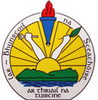 Student NameProjectDateMarking OutTools used:How I used tools with hand outWhat I found difficultHow I overcame the any problemsPreparing for a finishReasons for choosing my themeApplying a finishEvaluation 